..................................................................................................................................................................................................................................................................................................Indicare tutte le parti che verranno spedite ....................................................................................................................................................................................................................................................................................IMPORTANTE, LEGGERE CON ATTENZIONE:                  Compilare tutto e spedire a riparazioni@pce-italia.it  nel campo oggetto scrivere “R.M.A.”,Riceverà una email con un numero RMA da inserire nel tagliando che trova qui sotto e che  deve essere applicato sul pacco usato per la spedizione (in assenza del tagliando il pacco verrà rispedito al mittente)I tempi per la soluzione del problema dipendono esclusivamente dalla natura dello stesso, sarà nostra cura renderli più brevi possibile, possono variare da pochi giorni a 30/60 giorni dal ricevimento.Le spese di spedizione del prodotto difettoso sono a carico del cliente.Il difetto accusato deve essere descritto dettagliatamente (non si accettano difetti generici come "non funziona"). Se possibile, descrivere esattamente quali passi avete seguito, per poter riprodurre il problema.Ogni articolo deve essere restituito nell'imballo originale per proteggerlo durante il trasporto visto che gli eventuali danni dovuti al trasporto non verranno riparati in garanziaOgni articolo deve essere corredato dalla relativa manualistica, cavetteria ed eventuali accessori.DOCUMENTO R.M.A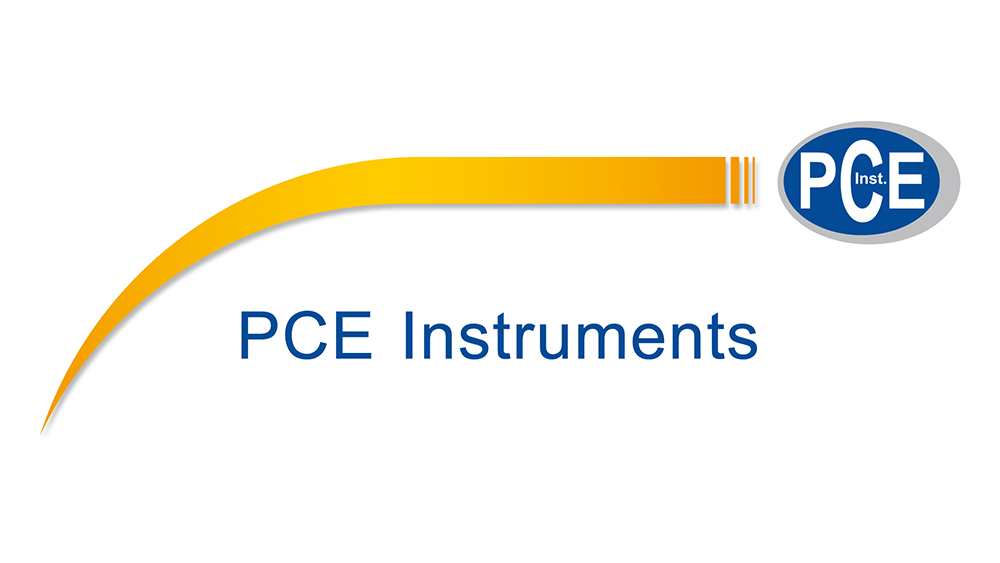 Azienda :                                  Nome e cognome                 Telefono                        Email................................. .............        ..............................               ........................           ............................Indirizzo per la spedizione:..................................................................................................................................................Strumento:                                                       Numero Fattura  .....................................................                     REIT..............................Descrizione dettagliata del problema..................................................................................................................................................__________________________________________________________________________________Azienda :                                  Nome e cognome                 Telefono                        Email................................. .............        ..............................               ........................           ............................Indirizzo per la spedizione:..................................................................................................................................................Strumento:                                                       Numero Fattura  .....................................................                     REIT..............................Descrizione dettagliata del problema..................................................................................................................................................__________________________________________________________________________________Ritagliare la parte qui sotto e applicarla sul pacco (non sovrapporre altre etichette!!)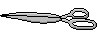 ------------------------------------------------------------------------------Ritagliare la parte qui sotto e applicarla sul pacco (non sovrapporre altre etichette!!)------------------------------------------------------------------------------Ritagliare la parte qui sotto e applicarla sul pacco (non sovrapporre altre etichette!!)------------------------------------------------------------------------------Ritagliare la parte qui sotto e applicarla sul pacco (non sovrapporre altre etichette!!)------------------------------------------------------------------------------Ritagliare la parte qui sotto e applicarla sul pacco (non sovrapporre altre etichette!!)------------------------------------------------------------------------------